Juliet, Paris and Romeo are in a love triangle. Every love triangle is different. 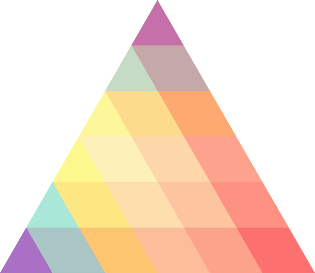 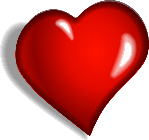 Write the A (acute), R (right) or O (obtuse) in each of each triangle within its heart. 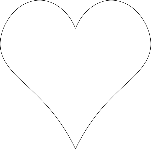 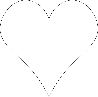 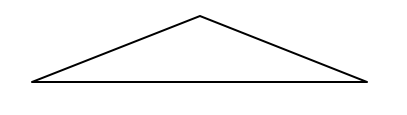 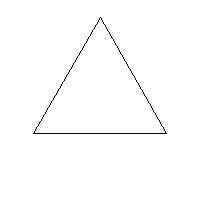 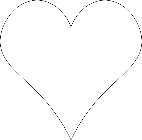 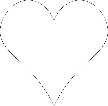 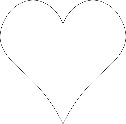 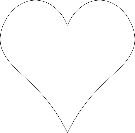 Type of AngleDescriptionAcute Angleis less than 90°Right Angleis 90° exactlyObtuse Angleis greater than 90° but
less than 180°